АДМИНИСТРАЦИЯЗАКРЫТОГО АДМИНИСТРАТИВНО-ТЕРРИТОРИАЛЬНОГО ОБРАЗОВАНИЯ СОЛНЕЧНЫЙПОСТАНОВЛЕНИЕОБ УТВЕРЖДЕНИИ ПЕРЕЧНЯ МУНИЦИПАЛЬНЫХ УСЛУГ АДМИНИСТРАЦИИ ЗАТО СОЛНЕЧНЫЙ, ПРЕДОСТАВЛЯЕМЫХ В МНОГОФУНКЦИОНАЛЬНЫХ ЦЕНТРАХ ПРЕДОСТАВЛЕНИЯ ГОСУДАРСТВЕННЫХ И МУНИЦИПАЛЬНЫХ УСЛУГВо исполнение п.3 ч.6 ст.15 Федерального закона от 27.07.2010г. № 210-ФЗ «Об организации предоставления государственных и муниципальных услуг» и в соответствии с требованиями постановления Правительства Российской Федерации от 27.09.2011г. № 797 «О взаимодействии между многофункциональными центрами предоставления государственных (муниципальных) услуг и федеральными органами исполнительной власти, органами государственных внебюджетных фондов, органами государственной власти субъектов Российской Федерации, органами местного самоуправления», администрация ЗАТО Солнечный,ПОСТАНОВЛЯЕТ:1. Утвердить Перечень муниципальных услуг администрации ЗАТО Солнечный Тверской области, предоставляемых в многофункциональных центрах предоставления государственных и муниципальных услуг (прилагается).2. Пункт 1 Постановления администрации ЗАТО Солнечный от 08.05.2019 года № 112 «Об утверждении Перечня муниципальных услуг администрации ЗАТО Солнечный Тверской области, предоставляемых в многофункциональных центрах предоставления государственных и муниципальных услуг» - признать утратившим силу.3. Настоящее постановление подлежит  опубликованию в газете «Городомля на Селигере» и размещению на сайте администрации ЗАТО Солнечный.         4. Контроль за исполнением настоящего Постановления возложить на заместителя главы администрации ЗАТО Солнечный по правовым вопросам Быкову Л.А.           Глава  ЗАТО Солнечный 			                                                    В.А. ПетровПриложение к Постановлениюадминистрации ЗАТО Солнечныйот 23.01.2024 г.  № 9Перечень муниципальных услуг администрации ЗАТО Солнечный Тверской области, предоставляемых в многофункциональных центрах предоставления государственных и муниципальных услуг1. Прием заявлений, постановка на учёт и зачисление детей в образовательные учреждения, реализующие основную образовательную программу дошкольного образования (детский сад ) в ЗАТО Солнечный2. Прием документов, необходимых для согласования перепланировки и (или) переустройства жилого (нежилого) помещения, а также выдача соответствующих решений о согласовании или об отказе администрации ЗАТО Солнечный Тверской области3. Прием документов, необходимых для согласования перепланировки и (или) переустройства жилого (нежилого) помещения, а также выдача соответствующих решений о согласовании или об отказе администрации ЗАТО Солнечный Тверской области4. Предоставление в аренду, постоянное (бессрочное) пользование, безвозмездное пользование земельного участка без проведения торгов5. Бесплатное предоставление гражданам, имеющих трех и более детей, земельных участков на территории ЗАТО Солнечный6. Предварительное согласование предоставления земельного участка7. Присвоение, изменение и аннулирование адреса объекта недвижимости8. Прием документов, а также выдача разрешений о переводе или об отказе в переводе жилого помещения в нежилое помещение или нежилого помещения в жилое помещение9. Признание граждан малоимущими в целях принятия на учет в качестве нуждающихся в жилых помещениях, предоставляемых по договорам социального найма из муниципального жилищного фонда ЗАТО Солнечный10. Признание помещения жилым помещением, жилого помещения непригодным для проживания, многоквартирного дома аварийным и подлежащим сносу или реконструкции11. Выдача разрешений (ордеров) на проведение земляных работ12. Выдача разрешений на вырубку деревьев и иных зеленых насаждений на территории ЗАТО Солнечный13. Выдача разрешения на участие в сделке с недвижимым имуществом, находящимся на территории ЗАТО Солнечный14. Учет граждан, претендующих на получение социальной выплатыдля приобретения жилого помещения за границами закрытого административно-территориального образования15. Дача письменных разъяснений налогоплательщикам и налоговым агентам по вопросам применения нормативных правовых актов ЗАТО Солнечный Тверской области о местных налогах и сборах16. Оформление согласия (отказа) на обмен жилыми помещениями, предоставленными по договорам социального найма в ЗАТО Солнечный17. Согласование создания мест (площадок) накопления твердых коммунальных отходов_23.01.2024_ЗАТО Солнечный№  _9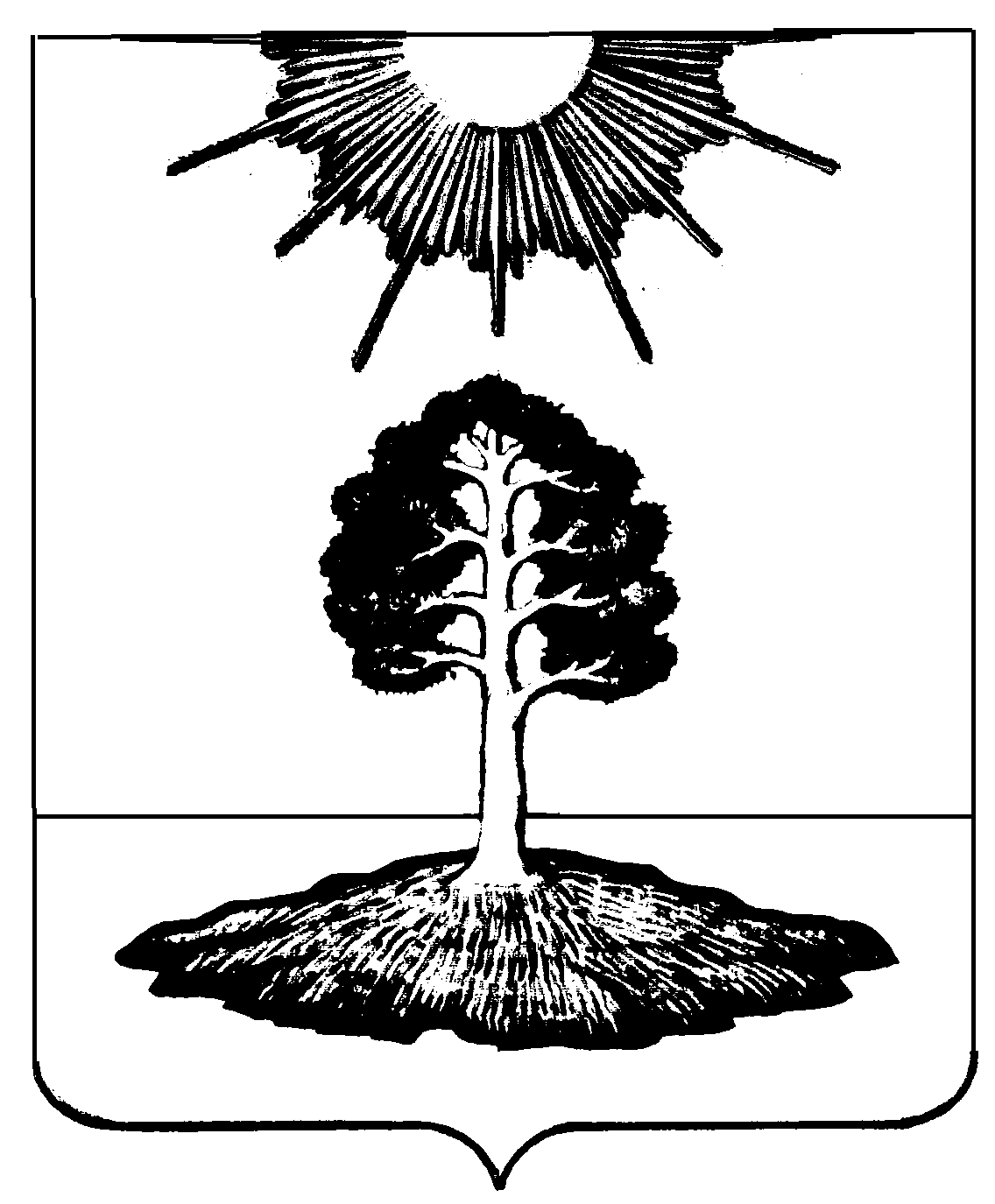 